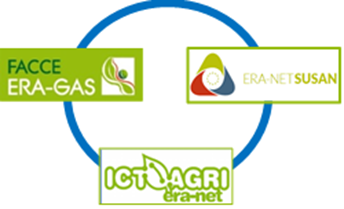 HAYVANSAL ÜRETİM SİSTEMLERİNİN SERA GAZI YOĞUNLUĞUNU AZALTMAK İÇİN YENİ TEKNOLOJİLER, ÇÖZÜMLER VE SİSTEMLER ”Avrupa Birliği Horizon 2020 Programı kapsamında desteklenen ve Genel Müdürlüğümüzün de ortak olarak yer aldığı "Tarım ve Ormancılıktan Kaynaklanan Sera Gazlarının İzlenmesi ve Azaltılması " ERA-GAS, “Sürdürülebilir Hayvansal Üretim” SusAn ve “Hassas Tarım için Çiftlik Yönetim Sistemleri” ICT-AGRI 2 ERA-NET Cofund Projeleri kapsamında, hayvancılık üretiminde sera gazının (GHG) azaltımı ile ilgili bir Ortak Çağrıya çıkılacaktır. Söz konusu çağrıda yer alan ülkeler: Türkiye, Danimarka, Estonya, Finlandiya, Fransa, Almanya, İrlanda, Letonya, Litvanya, Hollanda, Norveç, Polonya, Romanya, Slovakya, İspanya, İsveç, İngiltere.Tarım sektörü ve hayvancılık, 2015 Paris Anlaşması'nda öngörülen sera gazı emisyonlarının azaltılmasında ve yüksek kaliteli protein talebini karşılamada zorluklarla karşı karşıyadır. Söz konusu zorluklarla mücadelede ve sürdürülebilirliğin sağlanmasında ekonomik, sosyal ve çevresel boyutların dikkate alınarak farklı disiplinler arası bir yaklaşım benimsenip yenilikçi hayvancılık yönetimi, yeni teknolojiler, çözümler, bilgi ve iletişim teknolojileri, robotikler ve akıllı veri analizleri gibi sistemlerin kullanılması önem arz etmektedir.  Çağrı konuları, hayvan besleme, gübre yönetimi, azot atılımı ve hayvansal üretim sistemlerinin sera gazı emisyonlarına ilişkin entegre yaklaşımlar kapsamında hayvansal üretim sistemlerine ilişkindir. Bilgi ve iletişim teknolojilerini içeren proje önerileri projenin desteklenmesinde güçlü bir şekilde tercih sebebi olacaktır.FACCE ERA-GAS, SusAn ve ICT AGRI 2 ERA-NET Cofund Projeleri için çıkılacak ortak çağrıda ön teklifler (pre-proposals) alınmayacak olup direkt olarak çağrı sekretaryası tarafından tam öneriler (full proposals) üzerinden tek aşamalı olarak değerlendirme yapılacaktır. Projede yer alan her araştırma ekibi kendi ülkesindeki kurum tarafından ve o kurumun fonlama modeline göre desteklenecektir. Kendi fon kaynaklarını sağlamak koşulu ile diğer ülkelerden araştırmacılar da proje konsorsiyumunda yer alabilirler.Proje teklifleri için çağrı 1 Ekim 2018 tarihinde açılacak olup son başvuru tarihi 3 Aralık 2018’dir.Yukarıda verilen bilgiler çağrıyla ilgili ön bilgiler olup, gelişmeler TAGEM web sayfasından duyurulacaktır.Çağrı konusunda temasa geçilecek kişiler ve iletişim bilgileri aşağıda yer almaktadır.FACCE ERA GAS ile ilgili olarak: Dr. İnci TEKELİ;  Tel: (0312) 3076033ICT-AGRI 2 ile ilgili olarak: Hilal AR; Tel: (0312) 3076120SusAn ile ilgili olarak: Handan ERKAN ŞAHİN ve Dr. Sezer ÖZ; Tel: (0312) 3076098; (0312) 3076146  EK:  JointCall_Pre-Announce_final.pdf